EELNÕU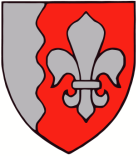 				1. lugemineJÕELÄHTME  VALLAVOLIKOGU	M Ä Ä R U S	Jõelähtme						  		  12. jaanuar 2023 nrJõelähtme valla 2023. aasta eelarve Määrus kehtestatakse kohaliku omavalitsuse korralduse seaduse § 22 lg 1 p 1, § 38, kohaliku omavalitsuse üksuse finantsjuhtimise seaduse § 22 ja Jõelähtme valla põhimääruse § 36 ja § 37 alusel ning arvestades  Jõelähtme Vallavalitsuse ettepanekut.§ 1. Jõelähtme valla 2023. aasta eelarve kinnitamineKinnitada  vastavalt määruse lisale nr 1 Jõelähtme valla 2023. aasta eelarve detailsus ning põhitegevuse tulude eelarve summas 16 861 755 eurot, põhitegevuse kulude eelarve summas 16 849 404 eurot, investeerimistegevuse eelarve summas -5 053 866 eurot, finantseerimistehingute eelarve summas 2 914 774 eurot, likviidsete varade muutus summas         10 133 ning nõuete ja kohustuste saldo muutus summas 2 136 874 eurot.§  2. Volituste andmine vallavalitsusele Jõelähtme Vallavalitsusel on õigus seada põhjendatud vajadusel piiranguid hallatavate asutustele ja vallavalitsuse struktuuriüksustele 2023. aasta vallaeelarves ettenähtud kulutuste osas.Volitada Jõelähtme Vallavalitsust liigendama eelarvet detailsemalt tegevusalade, hallatavate asutuste ja valdkondade ning kontogruppide lõikes.Volitada Jõelähtme Vallavalitsust 2023. aasta vallaeelarves kajastatud  investeeringute rahastamiseks võtta laenu kuni summas 3 600 000 eurot.§  3. Määruse rakendamineMäärus jõustub 1. jaanuarist 2023.Väino Haabvallavolikogu esimees